هو الله - اللهم یا جاذب القلوب بمغناطیس المحبة الفائضة…حضرت عبدالبهاءاصلی فارسی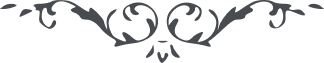 ۷۸
هو الله اللهم یا جاذب القلوب بمغناطیس المحبة الفائضة علی الوجود و محیی العظم الرمیم بروح منعشة للأفئدة و النفوس و المشرق بنور القدیم علی آفاق الاکوان و المعطی لکل شیء نصیبا من رحمته الواسعة المحیطة بالامکان انی أدعوک و أرجوک ان تنظر الی عبدک ولی بلحاظ عین رحمانیتک الخفی و تشمله بالطاف فیضک الجلی و تجعله کوکبا متلألأ فی تلک الحوالی العدوة القصوی و الأقالیم الشاسعة الارجاء انک أنت الکریم الرحیم الوهاب لا اله الا أنت المقتدر العفو التواب ای بندۀ در گاه الهی از یاران قدیمی و از آشنایان خلد آشیان جمال افندی مقبول درگاه الهی هستی و مقرب بارگاه حضرت نامتناهی لهذا شاه اقلیم وفائی و پادشاه کشور موهبت کبری تاجت هدایت الله تختت استقامت بر امر الله طوقت سلسله زلف یار یاره‌ات طره مشکبار خیلت یاران مهربان حشمت گروه عارفان چترت سایه عنایت پروردگار علمت رایت آیت کردگار شاهی چنین نامتناهی خوش و سلطنت مانند این ابد مدت مقبول و محبوب و علیک البهاء الأبهی (ع ع) 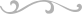 